臺南市政府北門區公所其他性別平等(非CEDAW)宣導辦理成果報告臺南市政府北門區公所其他性別平等(非CEDAW)宣導辦理成果報告臺南市政府北門區公所其他性別平等(非CEDAW)宣導辦理成果報告臺南市政府北門區公所其他性別平等(非CEDAW)宣導辦理成果報告二級機關/科室北門區公所北門區公所北門區公所北門區公所北門區公所辦理日期112.06.17活動名稱2023臺南市里社區活動中心才藝嘉年華-錦錦相依夏樂演奏會暨性平宣導 2023臺南市里社區活動中心才藝嘉年華-錦錦相依夏樂演奏會暨性平宣導 2023臺南市里社區活動中心才藝嘉年華-錦錦相依夏樂演奏會暨性平宣導 2023臺南市里社區活動中心才藝嘉年華-錦錦相依夏樂演奏會暨性平宣導 2023臺南市里社區活動中心才藝嘉年華-錦錦相依夏樂演奏會暨性平宣導 宣導對象北門區參與民眾宣導人數性別性別性別性別共計宣導媒材類別□講義   ■文宣   □簡報□廣播錄音檔      □影片□其他 ________宣導人數女男男其他共計宣導媒材類別□講義   ■文宣   □簡報□廣播錄音檔      □影片□其他 ________宣導人數5347470100宣導媒材類別□講義   ■文宣   □簡報□廣播錄音檔      □影片□其他 ________宣導管道□網路平台(含FB、Line、Youtube、Instagram、Podcast等)□影片播放(廣告等)        □廣播            □電視牆□活動設攤   	          □競賽            □平面廣告空間□研討會、座談會、說明會  □辦理CEDAW實體課程、工作坊■其他演奏會前宣導□網路平台(含FB、Line、Youtube、Instagram、Podcast等)□影片播放(廣告等)        □廣播            □電視牆□活動設攤   	          □競賽            □平面廣告空間□研討會、座談會、說明會  □辦理CEDAW實體課程、工作坊■其他演奏會前宣導□網路平台(含FB、Line、Youtube、Instagram、Podcast等)□影片播放(廣告等)        □廣播            □電視牆□活動設攤   	          □競賽            □平面廣告空間□研討會、座談會、說明會  □辦理CEDAW實體課程、工作坊■其他演奏會前宣導□網路平台(含FB、Line、Youtube、Instagram、Podcast等)□影片播放(廣告等)        □廣播            □電視牆□活動設攤   	          □競賽            □平面廣告空間□研討會、座談會、說明會  □辦理CEDAW實體課程、工作坊■其他演奏會前宣導□網路平台(含FB、Line、Youtube、Instagram、Podcast等)□影片播放(廣告等)        □廣播            □電視牆□活動設攤   	          □競賽            □平面廣告空間□研討會、座談會、說明會  □辦理CEDAW實體課程、工作坊■其他演奏會前宣導□網路平台(含FB、Line、Youtube、Instagram、Podcast等)□影片播放(廣告等)        □廣播            □電視牆□活動設攤   	          □競賽            □平面廣告空間□研討會、座談會、說明會  □辦理CEDAW實體課程、工作坊■其他演奏會前宣導□網路平台(含FB、Line、Youtube、Instagram、Podcast等)□影片播放(廣告等)        □廣播            □電視牆□活動設攤   	          □競賽            □平面廣告空間□研討會、座談會、說明會  □辦理CEDAW實體課程、工作坊■其他演奏會前宣導主要宣導的性別平等概念(可複選)主要宣導的性別平等概念(可複選)主要宣導的性別平等概念(可複選)□多元性別(認識LGBTI-女同志、男同志、雙性戀、跨性別和雙性人處境及保障其權益、尊重多元性別等)□促進女性參與STEM(科學、技術、工程、數學)領域■防治性別暴力□翻轉性別權力關係□杜絕數位性暴力□其他：_____________□多元性別(認識LGBTI-女同志、男同志、雙性戀、跨性別和雙性人處境及保障其權益、尊重多元性別等)□促進女性參與STEM(科學、技術、工程、數學)領域■防治性別暴力□翻轉性別權力關係□杜絕數位性暴力□其他：_____________□多元性別(認識LGBTI-女同志、男同志、雙性戀、跨性別和雙性人處境及保障其權益、尊重多元性別等)□促進女性參與STEM(科學、技術、工程、數學)領域■防治性別暴力□翻轉性別權力關係□杜絕數位性暴力□其他：_____________□多元性別(認識LGBTI-女同志、男同志、雙性戀、跨性別和雙性人處境及保障其權益、尊重多元性別等)□促進女性參與STEM(科學、技術、工程、數學)領域■防治性別暴力□翻轉性別權力關係□杜絕數位性暴力□其他：_____________□多元性別(認識LGBTI-女同志、男同志、雙性戀、跨性別和雙性人處境及保障其權益、尊重多元性別等)□促進女性參與STEM(科學、技術、工程、數學)領域■防治性別暴力□翻轉性別權力關係□杜絕數位性暴力□其他：_____________宣導媒材內容及宣導過程整體概述宣導媒材內容及宣導過程整體概述宣導媒材內容及宣導過程整體概述宣導媒材內容及宣導過程整體概述宣導媒材內容及宣導過程整體概述宣導媒材內容及宣導過程整體概述宣導媒材內容及宣導過程整體概述宣導媒材內容及宣導過程整體概述宣導媒材內容概述：宣導海報(促進女性參與STEM(科學、技術、工程、數學)領域及防治性別暴力)。宣導過程整體概述：透過演奏會前，由同仁向民眾宣導我國已通過《性別工作平等法》、《性別平等教育法》及《性騷擾防治法》，此即「性騷擾防治三法」，消除職場上的性別歧視，也保障不同性別的工作權益，職場上的異性也應該互相尊重，若因性別遭受不平等待遇，也能依法尋求協助。「司法院釋字第748號解釋施行法」已在108年5月17日經立法院三讀通過，並經總統公布，同婚專法自108年5月24日開始施行，民眾只要取得合法婚姻身份，同性婚姻的相關權利、福利及待遇皆無不同，無論性別傾向為何，大家都在這塊土地一起生活，都應和善對待彼此、接受不同及相互包容。宣導媒材內容概述：宣導海報(促進女性參與STEM(科學、技術、工程、數學)領域及防治性別暴力)。宣導過程整體概述：透過演奏會前，由同仁向民眾宣導我國已通過《性別工作平等法》、《性別平等教育法》及《性騷擾防治法》，此即「性騷擾防治三法」，消除職場上的性別歧視，也保障不同性別的工作權益，職場上的異性也應該互相尊重，若因性別遭受不平等待遇，也能依法尋求協助。「司法院釋字第748號解釋施行法」已在108年5月17日經立法院三讀通過，並經總統公布，同婚專法自108年5月24日開始施行，民眾只要取得合法婚姻身份，同性婚姻的相關權利、福利及待遇皆無不同，無論性別傾向為何，大家都在這塊土地一起生活，都應和善對待彼此、接受不同及相互包容。宣導媒材內容概述：宣導海報(促進女性參與STEM(科學、技術、工程、數學)領域及防治性別暴力)。宣導過程整體概述：透過演奏會前，由同仁向民眾宣導我國已通過《性別工作平等法》、《性別平等教育法》及《性騷擾防治法》，此即「性騷擾防治三法」，消除職場上的性別歧視，也保障不同性別的工作權益，職場上的異性也應該互相尊重，若因性別遭受不平等待遇，也能依法尋求協助。「司法院釋字第748號解釋施行法」已在108年5月17日經立法院三讀通過，並經總統公布，同婚專法自108年5月24日開始施行，民眾只要取得合法婚姻身份，同性婚姻的相關權利、福利及待遇皆無不同，無論性別傾向為何，大家都在這塊土地一起生活，都應和善對待彼此、接受不同及相互包容。宣導媒材內容概述：宣導海報(促進女性參與STEM(科學、技術、工程、數學)領域及防治性別暴力)。宣導過程整體概述：透過演奏會前，由同仁向民眾宣導我國已通過《性別工作平等法》、《性別平等教育法》及《性騷擾防治法》，此即「性騷擾防治三法」，消除職場上的性別歧視，也保障不同性別的工作權益，職場上的異性也應該互相尊重，若因性別遭受不平等待遇，也能依法尋求協助。「司法院釋字第748號解釋施行法」已在108年5月17日經立法院三讀通過，並經總統公布，同婚專法自108年5月24日開始施行，民眾只要取得合法婚姻身份，同性婚姻的相關權利、福利及待遇皆無不同，無論性別傾向為何，大家都在這塊土地一起生活，都應和善對待彼此、接受不同及相互包容。宣導媒材內容概述：宣導海報(促進女性參與STEM(科學、技術、工程、數學)領域及防治性別暴力)。宣導過程整體概述：透過演奏會前，由同仁向民眾宣導我國已通過《性別工作平等法》、《性別平等教育法》及《性騷擾防治法》，此即「性騷擾防治三法」，消除職場上的性別歧視，也保障不同性別的工作權益，職場上的異性也應該互相尊重，若因性別遭受不平等待遇，也能依法尋求協助。「司法院釋字第748號解釋施行法」已在108年5月17日經立法院三讀通過，並經總統公布，同婚專法自108年5月24日開始施行，民眾只要取得合法婚姻身份，同性婚姻的相關權利、福利及待遇皆無不同，無論性別傾向為何，大家都在這塊土地一起生活，都應和善對待彼此、接受不同及相互包容。宣導媒材內容概述：宣導海報(促進女性參與STEM(科學、技術、工程、數學)領域及防治性別暴力)。宣導過程整體概述：透過演奏會前，由同仁向民眾宣導我國已通過《性別工作平等法》、《性別平等教育法》及《性騷擾防治法》，此即「性騷擾防治三法」，消除職場上的性別歧視，也保障不同性別的工作權益，職場上的異性也應該互相尊重，若因性別遭受不平等待遇，也能依法尋求協助。「司法院釋字第748號解釋施行法」已在108年5月17日經立法院三讀通過，並經總統公布，同婚專法自108年5月24日開始施行，民眾只要取得合法婚姻身份，同性婚姻的相關權利、福利及待遇皆無不同，無論性別傾向為何，大家都在這塊土地一起生活，都應和善對待彼此、接受不同及相互包容。宣導媒材內容概述：宣導海報(促進女性參與STEM(科學、技術、工程、數學)領域及防治性別暴力)。宣導過程整體概述：透過演奏會前，由同仁向民眾宣導我國已通過《性別工作平等法》、《性別平等教育法》及《性騷擾防治法》，此即「性騷擾防治三法」，消除職場上的性別歧視，也保障不同性別的工作權益，職場上的異性也應該互相尊重，若因性別遭受不平等待遇，也能依法尋求協助。「司法院釋字第748號解釋施行法」已在108年5月17日經立法院三讀通過，並經總統公布，同婚專法自108年5月24日開始施行，民眾只要取得合法婚姻身份，同性婚姻的相關權利、福利及待遇皆無不同，無論性別傾向為何，大家都在這塊土地一起生活，都應和善對待彼此、接受不同及相互包容。宣導媒材內容概述：宣導海報(促進女性參與STEM(科學、技術、工程、數學)領域及防治性別暴力)。宣導過程整體概述：透過演奏會前，由同仁向民眾宣導我國已通過《性別工作平等法》、《性別平等教育法》及《性騷擾防治法》，此即「性騷擾防治三法」，消除職場上的性別歧視，也保障不同性別的工作權益，職場上的異性也應該互相尊重，若因性別遭受不平等待遇，也能依法尋求協助。「司法院釋字第748號解釋施行法」已在108年5月17日經立法院三讀通過，並經總統公布，同婚專法自108年5月24日開始施行，民眾只要取得合法婚姻身份，同性婚姻的相關權利、福利及待遇皆無不同，無論性別傾向為何，大家都在這塊土地一起生活，都應和善對待彼此、接受不同及相互包容。宣導活動照片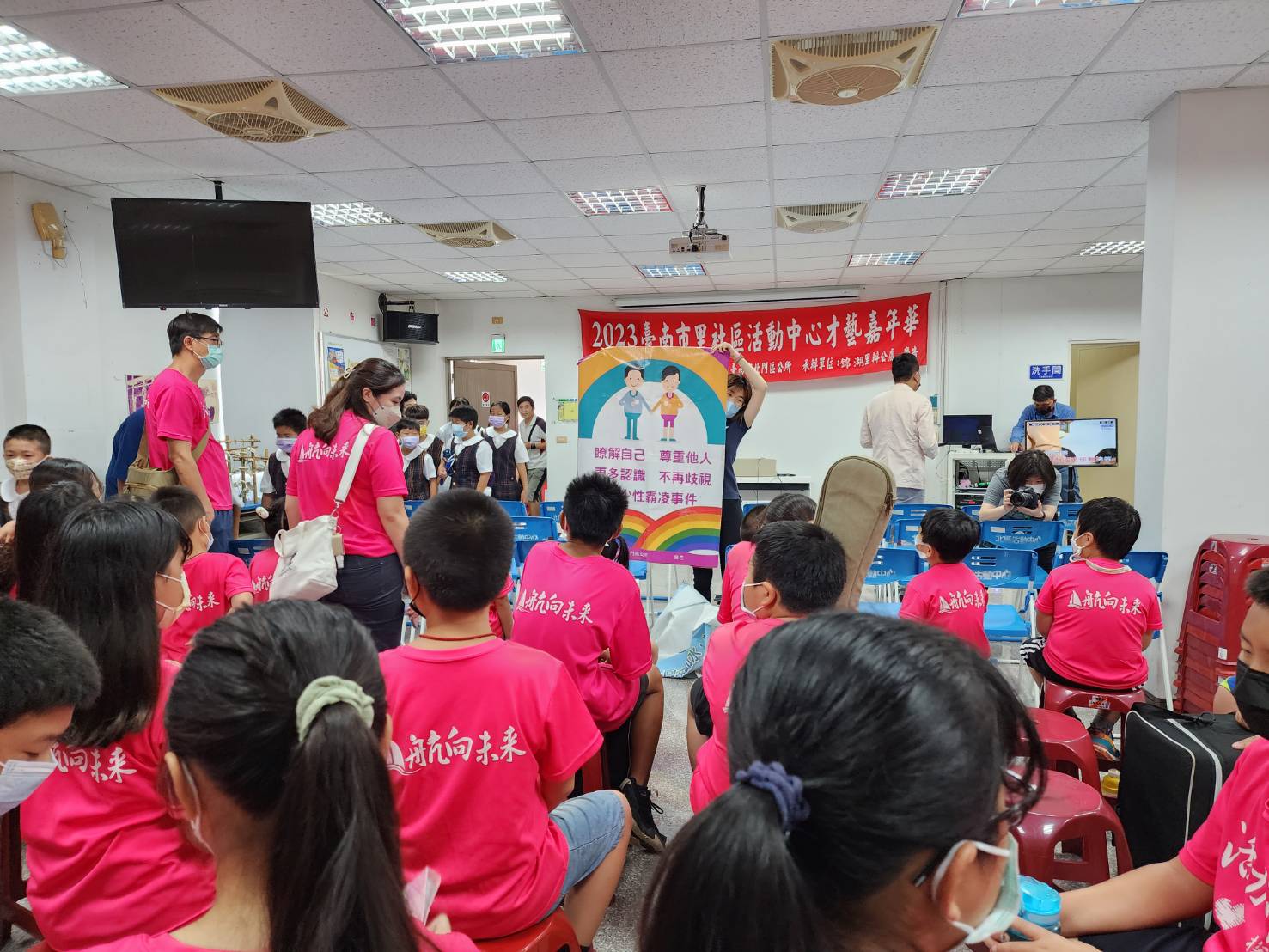 2023臺南市里社區活動中心才藝嘉年華-錦錦相依夏樂演奏會暨性平宣導 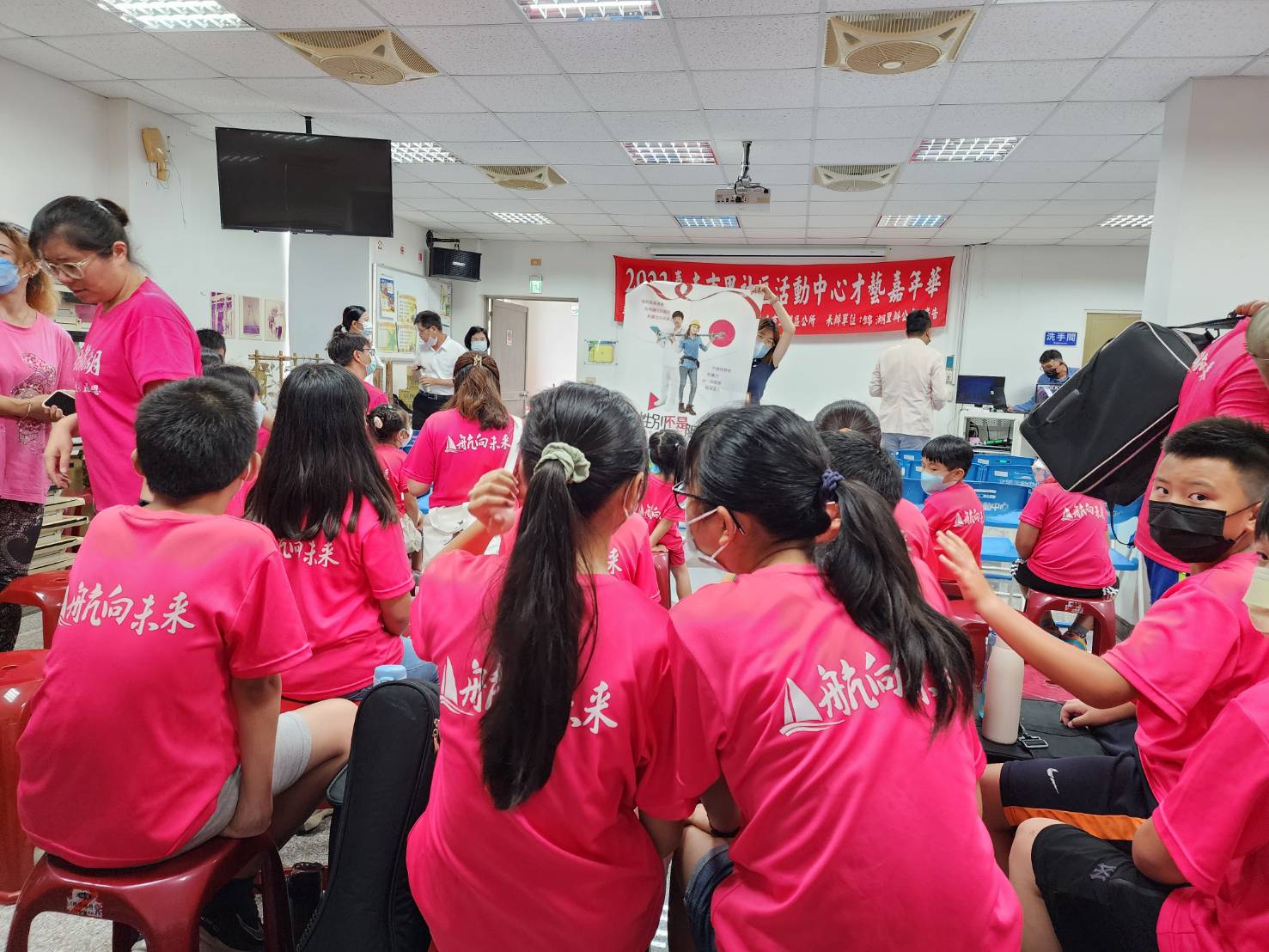 2023臺南市里社區活動中心才藝嘉年華-錦錦相依夏樂演奏會暨性平宣導 二級機關/科室北門區公所北門區公所北門區公所北門區公所北門區公所辦理日期112.06.28活動名稱員工月會暨性平宣導員工月會暨性平宣導員工月會暨性平宣導員工月會暨性平宣導員工月會暨性平宣導宣導對象北門區公所同仁宣導人數性別性別性別性別共計宣導媒材類別□講義   □文宣   ■簡報□廣播錄音檔      □影片□其他 ________宣導人數女男男其他共計宣導媒材類別□講義   □文宣   ■簡報□廣播錄音檔      □影片□其他 ________宣導人數302020050宣導媒材類別□講義   □文宣   ■簡報□廣播錄音檔      □影片□其他 ________宣導管道□網路平台(含FB、Line、Youtube、Instagram、Podcast等)□影片播放(廣告等)        □廣播            □電視牆□活動設攤   	          □競賽            □平面廣告空間□研討會、座談會、說明會  □辦理CEDAW實體課程、工作坊■其他員工月會中宣導□網路平台(含FB、Line、Youtube、Instagram、Podcast等)□影片播放(廣告等)        □廣播            □電視牆□活動設攤   	          □競賽            □平面廣告空間□研討會、座談會、說明會  □辦理CEDAW實體課程、工作坊■其他員工月會中宣導□網路平台(含FB、Line、Youtube、Instagram、Podcast等)□影片播放(廣告等)        □廣播            □電視牆□活動設攤   	          □競賽            □平面廣告空間□研討會、座談會、說明會  □辦理CEDAW實體課程、工作坊■其他員工月會中宣導□網路平台(含FB、Line、Youtube、Instagram、Podcast等)□影片播放(廣告等)        □廣播            □電視牆□活動設攤   	          □競賽            □平面廣告空間□研討會、座談會、說明會  □辦理CEDAW實體課程、工作坊■其他員工月會中宣導□網路平台(含FB、Line、Youtube、Instagram、Podcast等)□影片播放(廣告等)        □廣播            □電視牆□活動設攤   	          □競賽            □平面廣告空間□研討會、座談會、說明會  □辦理CEDAW實體課程、工作坊■其他員工月會中宣導□網路平台(含FB、Line、Youtube、Instagram、Podcast等)□影片播放(廣告等)        □廣播            □電視牆□活動設攤   	          □競賽            □平面廣告空間□研討會、座談會、說明會  □辦理CEDAW實體課程、工作坊■其他員工月會中宣導□網路平台(含FB、Line、Youtube、Instagram、Podcast等)□影片播放(廣告等)        □廣播            □電視牆□活動設攤   	          □競賽            □平面廣告空間□研討會、座談會、說明會  □辦理CEDAW實體課程、工作坊■其他員工月會中宣導主要宣導的性別平等概念(可複選)主要宣導的性別平等概念(可複選)主要宣導的性別平等概念(可複選)□多元性別(認識LGBTI-女同志、男同志、雙性戀、跨性別和雙性人處境及保障其權益、尊重多元性別等)□促進女性參與STEM(科學、技術、工程、數學)領域■防治性別暴力□翻轉性別權力關係□杜絕數位性暴力□其他：_____________□多元性別(認識LGBTI-女同志、男同志、雙性戀、跨性別和雙性人處境及保障其權益、尊重多元性別等)□促進女性參與STEM(科學、技術、工程、數學)領域■防治性別暴力□翻轉性別權力關係□杜絕數位性暴力□其他：_____________□多元性別(認識LGBTI-女同志、男同志、雙性戀、跨性別和雙性人處境及保障其權益、尊重多元性別等)□促進女性參與STEM(科學、技術、工程、數學)領域■防治性別暴力□翻轉性別權力關係□杜絕數位性暴力□其他：_____________□多元性別(認識LGBTI-女同志、男同志、雙性戀、跨性別和雙性人處境及保障其權益、尊重多元性別等)□促進女性參與STEM(科學、技術、工程、數學)領域■防治性別暴力□翻轉性別權力關係□杜絕數位性暴力□其他：_____________□多元性別(認識LGBTI-女同志、男同志、雙性戀、跨性別和雙性人處境及保障其權益、尊重多元性別等)□促進女性參與STEM(科學、技術、工程、數學)領域■防治性別暴力□翻轉性別權力關係□杜絕數位性暴力□其他：_____________宣導媒材內容及宣導過程整體概述宣導媒材內容及宣導過程整體概述宣導媒材內容及宣導過程整體概述宣導媒材內容及宣導過程整體概述宣導媒材內容及宣導過程整體概述宣導媒材內容及宣導過程整體概述宣導媒材內容及宣導過程整體概述宣導媒材內容及宣導過程整體概述宣導媒材內容概述：宣導海報(多元性別(認識LGBTI-女同志、男同志、雙性戀、跨性別和雙性人處境及保障其權益、尊重多元性別等)及防治性別暴力)。宣導過程整體概述：於員工月會由課長向同仁宣導，近期頻傳MeToo的風波，針對「性平三法」修法，刑事部分，利用權勢性騷者加重其刑1/2，最重達3年；「性平三法」首次同步盤整修正，希望架構有效、友善、可信賴的防治網絡，邁向性騷擾防治的新世紀，盡力接住每一位被害人，使他們勇敢站出來申訴時，不受到二次傷害，並嚴懲性騷擾加害人，防止事件再發生。向同仁呼籲重視性別暴力，無論在任何時間、任何環境、任何情況，每個人有絕對的身體自主權，不該受到任何人的侵害。宣導媒材內容概述：宣導海報(多元性別(認識LGBTI-女同志、男同志、雙性戀、跨性別和雙性人處境及保障其權益、尊重多元性別等)及防治性別暴力)。宣導過程整體概述：於員工月會由課長向同仁宣導，近期頻傳MeToo的風波，針對「性平三法」修法，刑事部分，利用權勢性騷者加重其刑1/2，最重達3年；「性平三法」首次同步盤整修正，希望架構有效、友善、可信賴的防治網絡，邁向性騷擾防治的新世紀，盡力接住每一位被害人，使他們勇敢站出來申訴時，不受到二次傷害，並嚴懲性騷擾加害人，防止事件再發生。向同仁呼籲重視性別暴力，無論在任何時間、任何環境、任何情況，每個人有絕對的身體自主權，不該受到任何人的侵害。宣導媒材內容概述：宣導海報(多元性別(認識LGBTI-女同志、男同志、雙性戀、跨性別和雙性人處境及保障其權益、尊重多元性別等)及防治性別暴力)。宣導過程整體概述：於員工月會由課長向同仁宣導，近期頻傳MeToo的風波，針對「性平三法」修法，刑事部分，利用權勢性騷者加重其刑1/2，最重達3年；「性平三法」首次同步盤整修正，希望架構有效、友善、可信賴的防治網絡，邁向性騷擾防治的新世紀，盡力接住每一位被害人，使他們勇敢站出來申訴時，不受到二次傷害，並嚴懲性騷擾加害人，防止事件再發生。向同仁呼籲重視性別暴力，無論在任何時間、任何環境、任何情況，每個人有絕對的身體自主權，不該受到任何人的侵害。宣導媒材內容概述：宣導海報(多元性別(認識LGBTI-女同志、男同志、雙性戀、跨性別和雙性人處境及保障其權益、尊重多元性別等)及防治性別暴力)。宣導過程整體概述：於員工月會由課長向同仁宣導，近期頻傳MeToo的風波，針對「性平三法」修法，刑事部分，利用權勢性騷者加重其刑1/2，最重達3年；「性平三法」首次同步盤整修正，希望架構有效、友善、可信賴的防治網絡，邁向性騷擾防治的新世紀，盡力接住每一位被害人，使他們勇敢站出來申訴時，不受到二次傷害，並嚴懲性騷擾加害人，防止事件再發生。向同仁呼籲重視性別暴力，無論在任何時間、任何環境、任何情況，每個人有絕對的身體自主權，不該受到任何人的侵害。宣導媒材內容概述：宣導海報(多元性別(認識LGBTI-女同志、男同志、雙性戀、跨性別和雙性人處境及保障其權益、尊重多元性別等)及防治性別暴力)。宣導過程整體概述：於員工月會由課長向同仁宣導，近期頻傳MeToo的風波，針對「性平三法」修法，刑事部分，利用權勢性騷者加重其刑1/2，最重達3年；「性平三法」首次同步盤整修正，希望架構有效、友善、可信賴的防治網絡，邁向性騷擾防治的新世紀，盡力接住每一位被害人，使他們勇敢站出來申訴時，不受到二次傷害，並嚴懲性騷擾加害人，防止事件再發生。向同仁呼籲重視性別暴力，無論在任何時間、任何環境、任何情況，每個人有絕對的身體自主權，不該受到任何人的侵害。宣導媒材內容概述：宣導海報(多元性別(認識LGBTI-女同志、男同志、雙性戀、跨性別和雙性人處境及保障其權益、尊重多元性別等)及防治性別暴力)。宣導過程整體概述：於員工月會由課長向同仁宣導，近期頻傳MeToo的風波，針對「性平三法」修法，刑事部分，利用權勢性騷者加重其刑1/2，最重達3年；「性平三法」首次同步盤整修正，希望架構有效、友善、可信賴的防治網絡，邁向性騷擾防治的新世紀，盡力接住每一位被害人，使他們勇敢站出來申訴時，不受到二次傷害，並嚴懲性騷擾加害人，防止事件再發生。向同仁呼籲重視性別暴力，無論在任何時間、任何環境、任何情況，每個人有絕對的身體自主權，不該受到任何人的侵害。宣導媒材內容概述：宣導海報(多元性別(認識LGBTI-女同志、男同志、雙性戀、跨性別和雙性人處境及保障其權益、尊重多元性別等)及防治性別暴力)。宣導過程整體概述：於員工月會由課長向同仁宣導，近期頻傳MeToo的風波，針對「性平三法」修法，刑事部分，利用權勢性騷者加重其刑1/2，最重達3年；「性平三法」首次同步盤整修正，希望架構有效、友善、可信賴的防治網絡，邁向性騷擾防治的新世紀，盡力接住每一位被害人，使他們勇敢站出來申訴時，不受到二次傷害，並嚴懲性騷擾加害人，防止事件再發生。向同仁呼籲重視性別暴力，無論在任何時間、任何環境、任何情況，每個人有絕對的身體自主權，不該受到任何人的侵害。宣導媒材內容概述：宣導海報(多元性別(認識LGBTI-女同志、男同志、雙性戀、跨性別和雙性人處境及保障其權益、尊重多元性別等)及防治性別暴力)。宣導過程整體概述：於員工月會由課長向同仁宣導，近期頻傳MeToo的風波，針對「性平三法」修法，刑事部分，利用權勢性騷者加重其刑1/2，最重達3年；「性平三法」首次同步盤整修正，希望架構有效、友善、可信賴的防治網絡，邁向性騷擾防治的新世紀，盡力接住每一位被害人，使他們勇敢站出來申訴時，不受到二次傷害，並嚴懲性騷擾加害人，防止事件再發生。向同仁呼籲重視性別暴力，無論在任何時間、任何環境、任何情況，每個人有絕對的身體自主權，不該受到任何人的侵害。宣導活動照片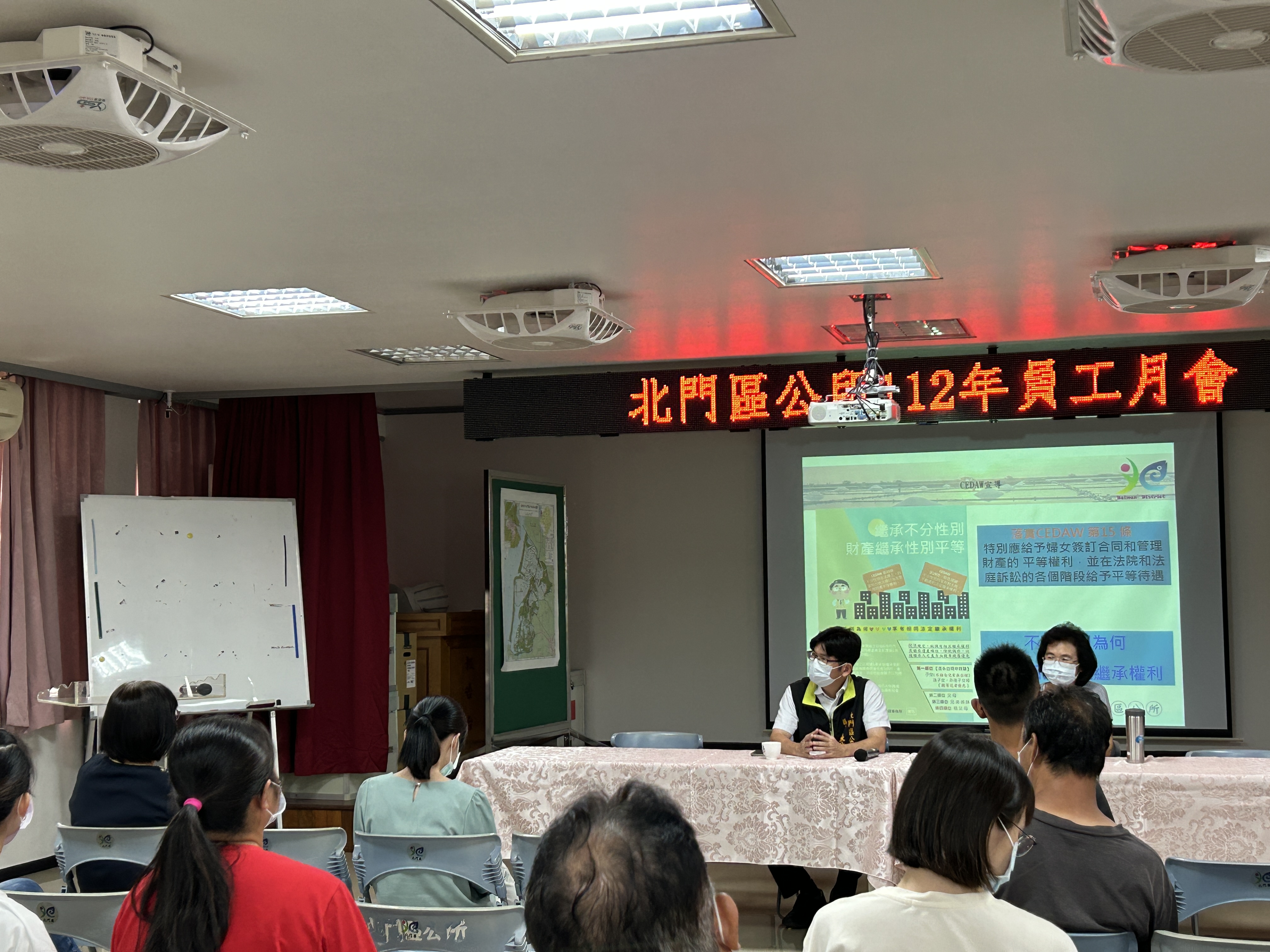 員工月會暨性平宣導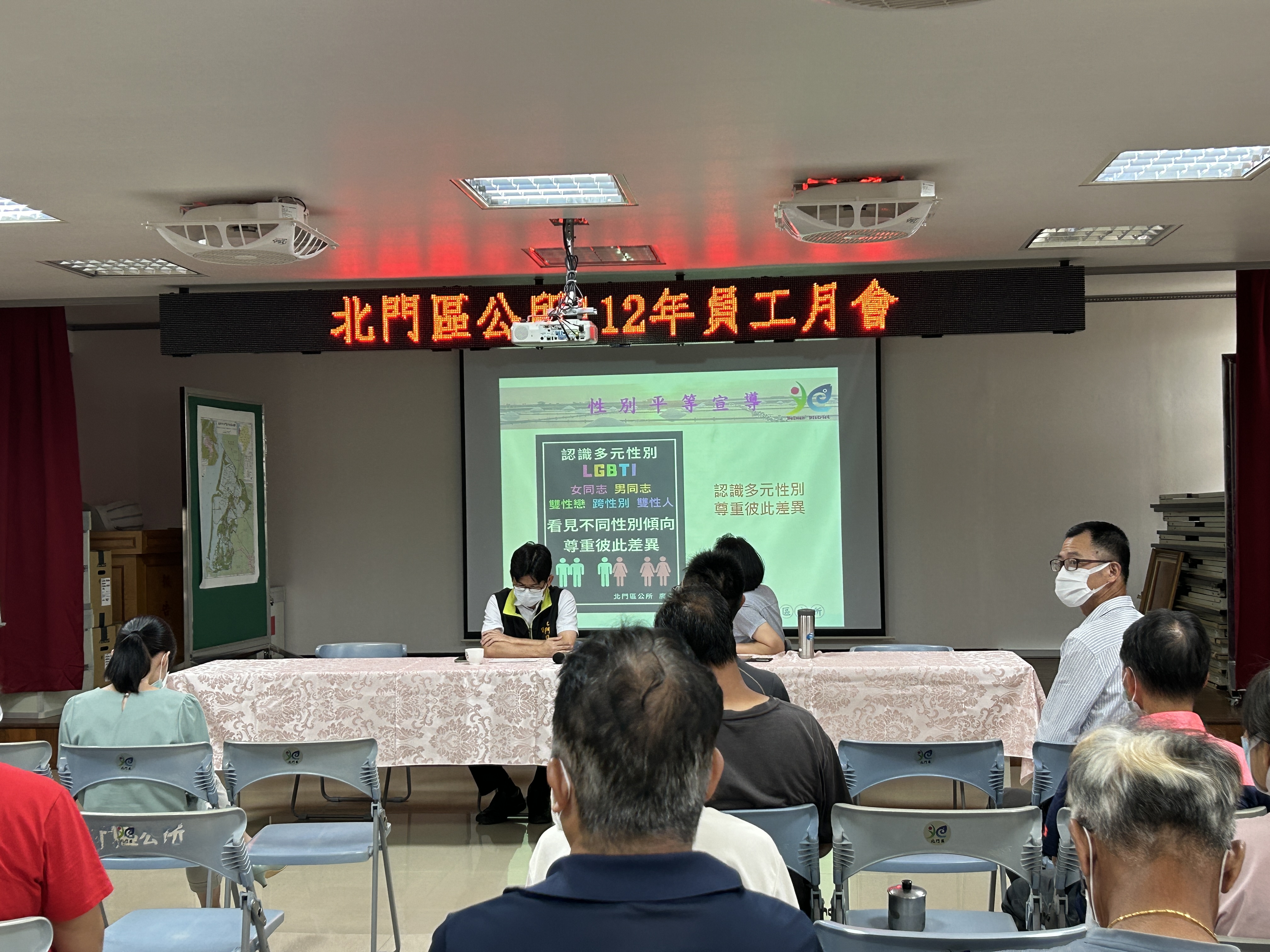 員工月會暨性平宣導二級機關/科室北門區公所北門區公所北門區公所北門區公所北門區公所辦理日期112.07.12活動名稱東隆宮藝如春風走透透暨性別平等宣導活動東隆宮藝如春風走透透暨性別平等宣導活動東隆宮藝如春風走透透暨性別平等宣導活動東隆宮藝如春風走透透暨性別平等宣導活動東隆宮藝如春風走透透暨性別平等宣導活動宣導對象北門區參與民眾宣導人數性別性別性別性別共計宣導媒材類別□講義   ■文宣   □簡報□廣播錄音檔      □影片□其他 ________宣導人數女男男其他共計宣導媒材類別□講義   ■文宣   □簡報□廣播錄音檔      □影片□其他 ________宣導人數13185850216宣導媒材類別□講義   ■文宣   □簡報□廣播錄音檔      □影片□其他 ________宣導管道□網路平台(含FB、Line、Youtube、Instagram、Podcast等)□影片播放(廣告等)        □廣播            □電視牆□活動設攤   	          □競賽            □平面廣告空間□研討會、座談會、說明會  □辦理CEDAW實體課程、工作坊■其他活動開演前宣導□網路平台(含FB、Line、Youtube、Instagram、Podcast等)□影片播放(廣告等)        □廣播            □電視牆□活動設攤   	          □競賽            □平面廣告空間□研討會、座談會、說明會  □辦理CEDAW實體課程、工作坊■其他活動開演前宣導□網路平台(含FB、Line、Youtube、Instagram、Podcast等)□影片播放(廣告等)        □廣播            □電視牆□活動設攤   	          □競賽            □平面廣告空間□研討會、座談會、說明會  □辦理CEDAW實體課程、工作坊■其他活動開演前宣導□網路平台(含FB、Line、Youtube、Instagram、Podcast等)□影片播放(廣告等)        □廣播            □電視牆□活動設攤   	          □競賽            □平面廣告空間□研討會、座談會、說明會  □辦理CEDAW實體課程、工作坊■其他活動開演前宣導□網路平台(含FB、Line、Youtube、Instagram、Podcast等)□影片播放(廣告等)        □廣播            □電視牆□活動設攤   	          □競賽            □平面廣告空間□研討會、座談會、說明會  □辦理CEDAW實體課程、工作坊■其他活動開演前宣導□網路平台(含FB、Line、Youtube、Instagram、Podcast等)□影片播放(廣告等)        □廣播            □電視牆□活動設攤   	          □競賽            □平面廣告空間□研討會、座談會、說明會  □辦理CEDAW實體課程、工作坊■其他活動開演前宣導□網路平台(含FB、Line、Youtube、Instagram、Podcast等)□影片播放(廣告等)        □廣播            □電視牆□活動設攤   	          □競賽            □平面廣告空間□研討會、座談會、說明會  □辦理CEDAW實體課程、工作坊■其他活動開演前宣導主要宣導的性別平等概念(可複選)主要宣導的性別平等概念(可複選)主要宣導的性別平等概念(可複選)□多元性別(認識LGBTI-女同志、男同志、雙性戀、跨性別和雙性人處境及保障其權益、尊重多元性別等)□促進女性參與STEM(科學、技術、工程、數學)領域■防治性別暴力□翻轉性別權力關係□杜絕數位性暴力□其他：_____________□多元性別(認識LGBTI-女同志、男同志、雙性戀、跨性別和雙性人處境及保障其權益、尊重多元性別等)□促進女性參與STEM(科學、技術、工程、數學)領域■防治性別暴力□翻轉性別權力關係□杜絕數位性暴力□其他：_____________□多元性別(認識LGBTI-女同志、男同志、雙性戀、跨性別和雙性人處境及保障其權益、尊重多元性別等)□促進女性參與STEM(科學、技術、工程、數學)領域■防治性別暴力□翻轉性別權力關係□杜絕數位性暴力□其他：_____________□多元性別(認識LGBTI-女同志、男同志、雙性戀、跨性別和雙性人處境及保障其權益、尊重多元性別等)□促進女性參與STEM(科學、技術、工程、數學)領域■防治性別暴力□翻轉性別權力關係□杜絕數位性暴力□其他：_____________□多元性別(認識LGBTI-女同志、男同志、雙性戀、跨性別和雙性人處境及保障其權益、尊重多元性別等)□促進女性參與STEM(科學、技術、工程、數學)領域■防治性別暴力□翻轉性別權力關係□杜絕數位性暴力□其他：_____________宣導媒材內容及宣導過程整體概述宣導媒材內容及宣導過程整體概述宣導媒材內容及宣導過程整體概述宣導媒材內容及宣導過程整體概述宣導媒材內容及宣導過程整體概述宣導媒材內容及宣導過程整體概述宣導媒材內容及宣導過程整體概述宣導媒材內容及宣導過程整體概述宣導媒材內容概述：宣導海報(促進女性參與STEM(科學、技術、工程、數學)領域及防治性別暴力)。宣導過程整體概述：活動開演前，由同仁向民眾宣導，據行政院重要政策網站-持續推動性別平等，營造幸福社會，由於女性教育持續進行、女性勞參率不斷提升、傳統職業隔離現象漸漸轉變、兩性薪資差距逐年縮減及女性參與民間企業董事比率提升，臺灣女性已能在各行各業中綻放光彩，從女性教育權、工作權、成就表現、社會福利保障，乃至國家或組織事務的決策參與，都有女性溫柔而堅毅的力量在其中。也向里民說明常見的性別暴力包括家人、情侶間的性騷擾、性侵害，也就是俗稱的家暴；也要多關心家中的小朋友有沒有被同儕霸凌，避免性別暴力殘害最愛的家人。宣導媒材內容概述：宣導海報(促進女性參與STEM(科學、技術、工程、數學)領域及防治性別暴力)。宣導過程整體概述：活動開演前，由同仁向民眾宣導，據行政院重要政策網站-持續推動性別平等，營造幸福社會，由於女性教育持續進行、女性勞參率不斷提升、傳統職業隔離現象漸漸轉變、兩性薪資差距逐年縮減及女性參與民間企業董事比率提升，臺灣女性已能在各行各業中綻放光彩，從女性教育權、工作權、成就表現、社會福利保障，乃至國家或組織事務的決策參與，都有女性溫柔而堅毅的力量在其中。也向里民說明常見的性別暴力包括家人、情侶間的性騷擾、性侵害，也就是俗稱的家暴；也要多關心家中的小朋友有沒有被同儕霸凌，避免性別暴力殘害最愛的家人。宣導媒材內容概述：宣導海報(促進女性參與STEM(科學、技術、工程、數學)領域及防治性別暴力)。宣導過程整體概述：活動開演前，由同仁向民眾宣導，據行政院重要政策網站-持續推動性別平等，營造幸福社會，由於女性教育持續進行、女性勞參率不斷提升、傳統職業隔離現象漸漸轉變、兩性薪資差距逐年縮減及女性參與民間企業董事比率提升，臺灣女性已能在各行各業中綻放光彩，從女性教育權、工作權、成就表現、社會福利保障，乃至國家或組織事務的決策參與，都有女性溫柔而堅毅的力量在其中。也向里民說明常見的性別暴力包括家人、情侶間的性騷擾、性侵害，也就是俗稱的家暴；也要多關心家中的小朋友有沒有被同儕霸凌，避免性別暴力殘害最愛的家人。宣導媒材內容概述：宣導海報(促進女性參與STEM(科學、技術、工程、數學)領域及防治性別暴力)。宣導過程整體概述：活動開演前，由同仁向民眾宣導，據行政院重要政策網站-持續推動性別平等，營造幸福社會，由於女性教育持續進行、女性勞參率不斷提升、傳統職業隔離現象漸漸轉變、兩性薪資差距逐年縮減及女性參與民間企業董事比率提升，臺灣女性已能在各行各業中綻放光彩，從女性教育權、工作權、成就表現、社會福利保障，乃至國家或組織事務的決策參與，都有女性溫柔而堅毅的力量在其中。也向里民說明常見的性別暴力包括家人、情侶間的性騷擾、性侵害，也就是俗稱的家暴；也要多關心家中的小朋友有沒有被同儕霸凌，避免性別暴力殘害最愛的家人。宣導媒材內容概述：宣導海報(促進女性參與STEM(科學、技術、工程、數學)領域及防治性別暴力)。宣導過程整體概述：活動開演前，由同仁向民眾宣導，據行政院重要政策網站-持續推動性別平等，營造幸福社會，由於女性教育持續進行、女性勞參率不斷提升、傳統職業隔離現象漸漸轉變、兩性薪資差距逐年縮減及女性參與民間企業董事比率提升，臺灣女性已能在各行各業中綻放光彩，從女性教育權、工作權、成就表現、社會福利保障，乃至國家或組織事務的決策參與，都有女性溫柔而堅毅的力量在其中。也向里民說明常見的性別暴力包括家人、情侶間的性騷擾、性侵害，也就是俗稱的家暴；也要多關心家中的小朋友有沒有被同儕霸凌，避免性別暴力殘害最愛的家人。宣導媒材內容概述：宣導海報(促進女性參與STEM(科學、技術、工程、數學)領域及防治性別暴力)。宣導過程整體概述：活動開演前，由同仁向民眾宣導，據行政院重要政策網站-持續推動性別平等，營造幸福社會，由於女性教育持續進行、女性勞參率不斷提升、傳統職業隔離現象漸漸轉變、兩性薪資差距逐年縮減及女性參與民間企業董事比率提升，臺灣女性已能在各行各業中綻放光彩，從女性教育權、工作權、成就表現、社會福利保障，乃至國家或組織事務的決策參與，都有女性溫柔而堅毅的力量在其中。也向里民說明常見的性別暴力包括家人、情侶間的性騷擾、性侵害，也就是俗稱的家暴；也要多關心家中的小朋友有沒有被同儕霸凌，避免性別暴力殘害最愛的家人。宣導媒材內容概述：宣導海報(促進女性參與STEM(科學、技術、工程、數學)領域及防治性別暴力)。宣導過程整體概述：活動開演前，由同仁向民眾宣導，據行政院重要政策網站-持續推動性別平等，營造幸福社會，由於女性教育持續進行、女性勞參率不斷提升、傳統職業隔離現象漸漸轉變、兩性薪資差距逐年縮減及女性參與民間企業董事比率提升，臺灣女性已能在各行各業中綻放光彩，從女性教育權、工作權、成就表現、社會福利保障，乃至國家或組織事務的決策參與，都有女性溫柔而堅毅的力量在其中。也向里民說明常見的性別暴力包括家人、情侶間的性騷擾、性侵害，也就是俗稱的家暴；也要多關心家中的小朋友有沒有被同儕霸凌，避免性別暴力殘害最愛的家人。宣導媒材內容概述：宣導海報(促進女性參與STEM(科學、技術、工程、數學)領域及防治性別暴力)。宣導過程整體概述：活動開演前，由同仁向民眾宣導，據行政院重要政策網站-持續推動性別平等，營造幸福社會，由於女性教育持續進行、女性勞參率不斷提升、傳統職業隔離現象漸漸轉變、兩性薪資差距逐年縮減及女性參與民間企業董事比率提升，臺灣女性已能在各行各業中綻放光彩，從女性教育權、工作權、成就表現、社會福利保障，乃至國家或組織事務的決策參與，都有女性溫柔而堅毅的力量在其中。也向里民說明常見的性別暴力包括家人、情侶間的性騷擾、性侵害，也就是俗稱的家暴；也要多關心家中的小朋友有沒有被同儕霸凌，避免性別暴力殘害最愛的家人。宣導活動照片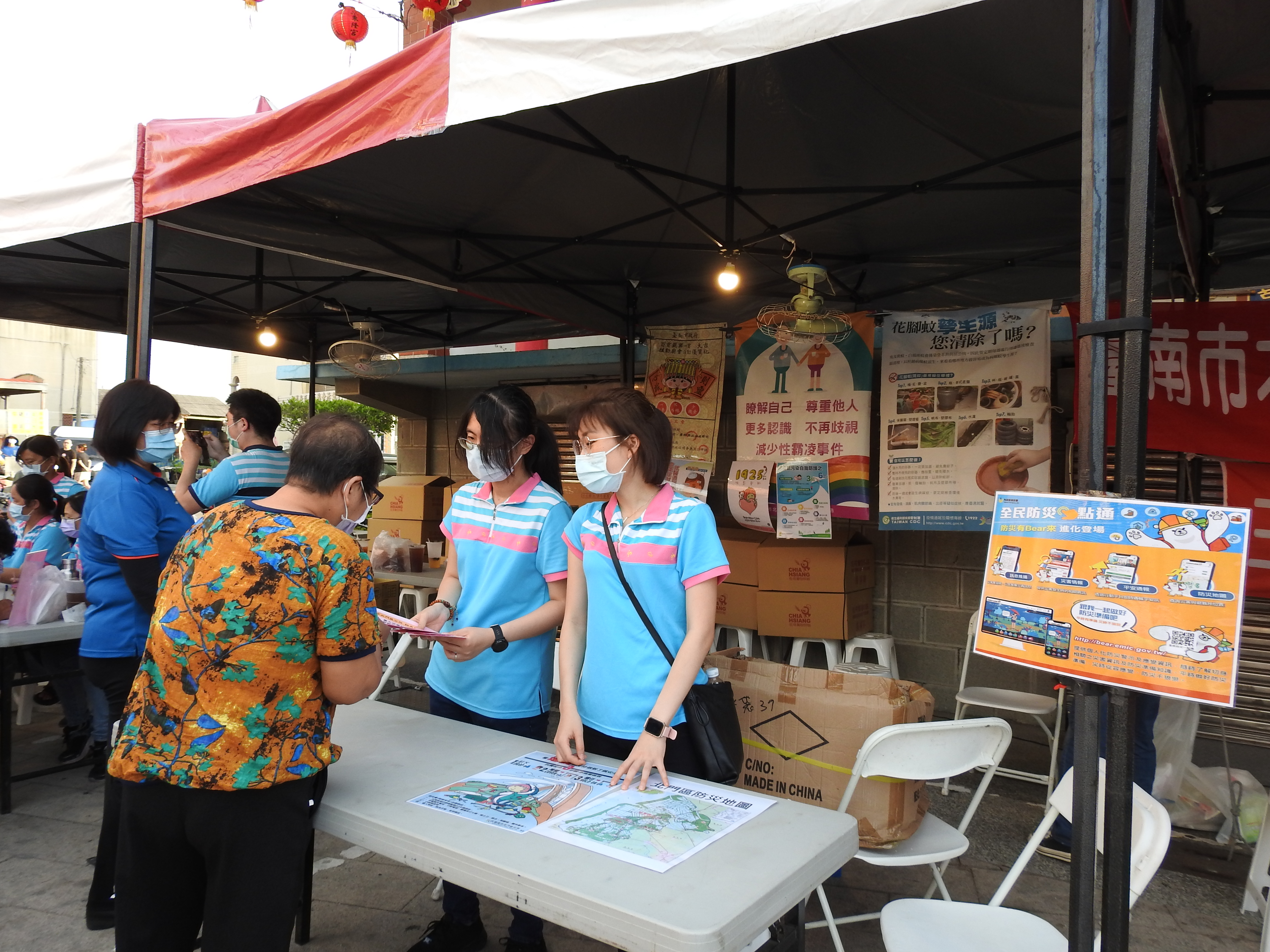 東隆宮藝如春風走透透暨性別平等宣導活動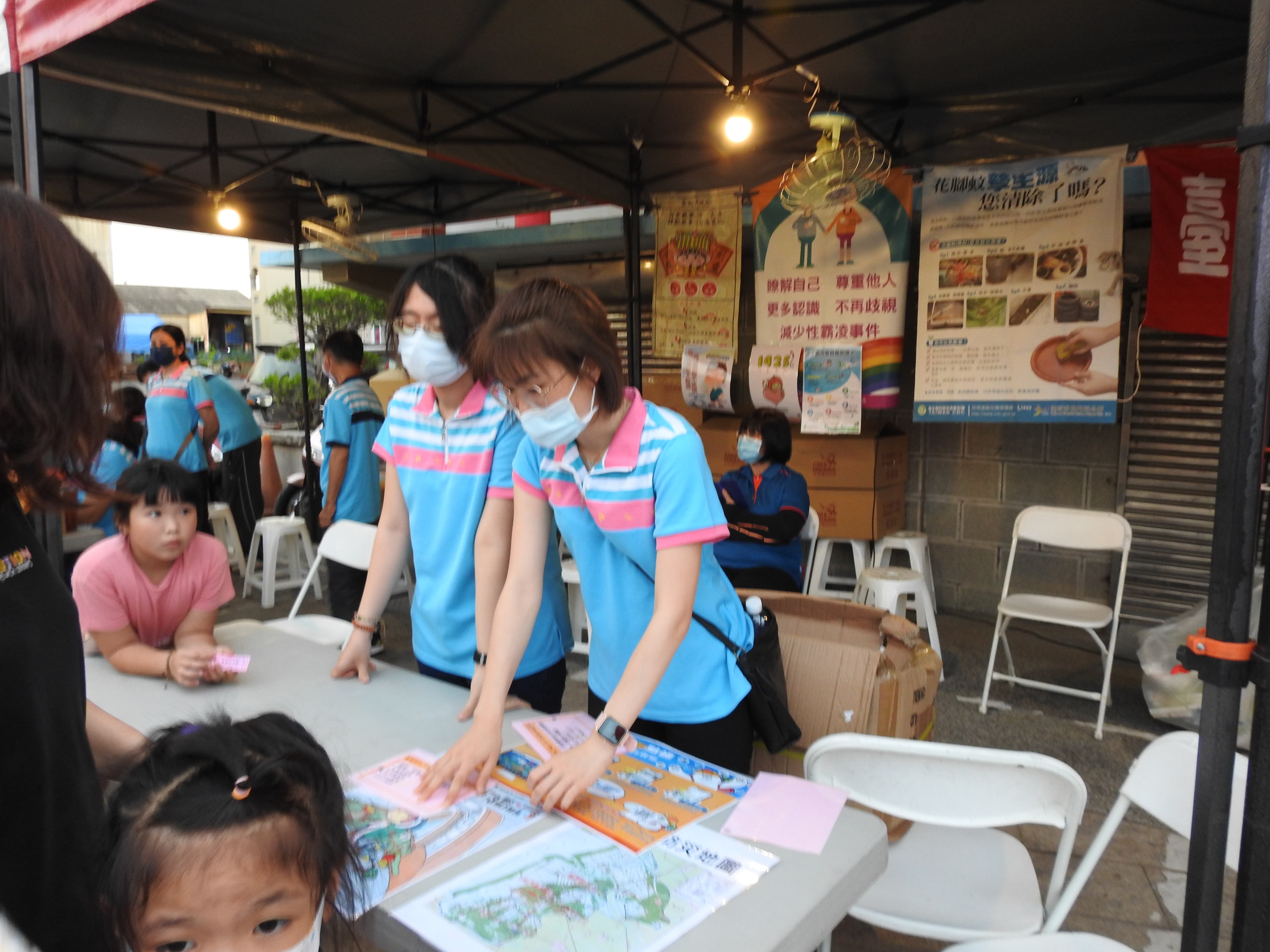 東隆宮藝如春風走透透暨性別平等宣導活動二級機關/科室北門區公所北門區公所北門區公所北門區公所北門區公所辦理日期112.08.19活動名稱蚵寮里環境清潔日暨性別平等宣導活動蚵寮里環境清潔日暨性別平等宣導活動蚵寮里環境清潔日暨性別平等宣導活動蚵寮里環境清潔日暨性別平等宣導活動蚵寮里環境清潔日暨性別平等宣導活動宣導對象里長、鄰長及里民宣導人數性別性別性別性別共計宣導媒材類別□講義   ■文宣   □簡報□廣播錄音檔      □影片□其他 ________宣導人數女男男其他共計宣導媒材類別□講義   ■文宣   □簡報□廣播錄音檔      □影片□其他 ________宣導人數2877035宣導媒材類別□講義   ■文宣   □簡報□廣播錄音檔      □影片□其他 ________宣導管道□網路平台(含FB、Line、Youtube、Instagram、Podcast等)□影片播放(廣告等)        □廣播            □電視牆□活動設攤   	          □競賽            □平面廣告空間□研討會、座談會、說明會  □辦理CEDAW實體課程、工作坊■其他環境清潔日前宣導□網路平台(含FB、Line、Youtube、Instagram、Podcast等)□影片播放(廣告等)        □廣播            □電視牆□活動設攤   	          □競賽            □平面廣告空間□研討會、座談會、說明會  □辦理CEDAW實體課程、工作坊■其他環境清潔日前宣導□網路平台(含FB、Line、Youtube、Instagram、Podcast等)□影片播放(廣告等)        □廣播            □電視牆□活動設攤   	          □競賽            □平面廣告空間□研討會、座談會、說明會  □辦理CEDAW實體課程、工作坊■其他環境清潔日前宣導□網路平台(含FB、Line、Youtube、Instagram、Podcast等)□影片播放(廣告等)        □廣播            □電視牆□活動設攤   	          □競賽            □平面廣告空間□研討會、座談會、說明會  □辦理CEDAW實體課程、工作坊■其他環境清潔日前宣導□網路平台(含FB、Line、Youtube、Instagram、Podcast等)□影片播放(廣告等)        □廣播            □電視牆□活動設攤   	          □競賽            □平面廣告空間□研討會、座談會、說明會  □辦理CEDAW實體課程、工作坊■其他環境清潔日前宣導□網路平台(含FB、Line、Youtube、Instagram、Podcast等)□影片播放(廣告等)        □廣播            □電視牆□活動設攤   	          □競賽            □平面廣告空間□研討會、座談會、說明會  □辦理CEDAW實體課程、工作坊■其他環境清潔日前宣導□網路平台(含FB、Line、Youtube、Instagram、Podcast等)□影片播放(廣告等)        □廣播            □電視牆□活動設攤   	          □競賽            □平面廣告空間□研討會、座談會、說明會  □辦理CEDAW實體課程、工作坊■其他環境清潔日前宣導主要宣導的性別平等概念(可複選)主要宣導的性別平等概念(可複選)主要宣導的性別平等概念(可複選)□多元性別(認識LGBTI-女同志、男同志、雙性戀、跨性別和雙性人處境及保障其權益、尊重多元性別等)■促進女性參與STEM(科學、技術、工程、數學)領域■防治性別暴力□翻轉性別權力關係□杜絕數位性暴力□其他：_____________□多元性別(認識LGBTI-女同志、男同志、雙性戀、跨性別和雙性人處境及保障其權益、尊重多元性別等)■促進女性參與STEM(科學、技術、工程、數學)領域■防治性別暴力□翻轉性別權力關係□杜絕數位性暴力□其他：_____________□多元性別(認識LGBTI-女同志、男同志、雙性戀、跨性別和雙性人處境及保障其權益、尊重多元性別等)■促進女性參與STEM(科學、技術、工程、數學)領域■防治性別暴力□翻轉性別權力關係□杜絕數位性暴力□其他：_____________□多元性別(認識LGBTI-女同志、男同志、雙性戀、跨性別和雙性人處境及保障其權益、尊重多元性別等)■促進女性參與STEM(科學、技術、工程、數學)領域■防治性別暴力□翻轉性別權力關係□杜絕數位性暴力□其他：_____________□多元性別(認識LGBTI-女同志、男同志、雙性戀、跨性別和雙性人處境及保障其權益、尊重多元性別等)■促進女性參與STEM(科學、技術、工程、數學)領域■防治性別暴力□翻轉性別權力關係□杜絕數位性暴力□其他：_____________宣導媒材內容及宣導過程整體概述宣導媒材內容及宣導過程整體概述宣導媒材內容及宣導過程整體概述宣導媒材內容及宣導過程整體概述宣導媒材內容及宣導過程整體概述宣導媒材內容及宣導過程整體概述宣導媒材內容及宣導過程整體概述宣導媒材內容及宣導過程整體概述宣導媒材內容概述：宣導海報(促進女性參與STEM(科學、技術、工程、數學)領域及防治性別暴力)。宣導過程整體概述：透過環境清潔日打掃前，由主秘向里民宣導，據行政院重要政策網站-持續推動性別平等，營造幸福社會，由於女性教育持續進行、女性勞參率不斷提升、傳統職業隔離現象漸漸轉變、兩性薪資差距逐年縮減及女性參與民間企業董事比率提升，臺灣女性已能在各行各業中綻放光彩，從女性教育權、工作權、成就表現、社會福利保障，乃至國家或組織事務的決策參與，都有女性溫柔而堅毅的力量在其中。也向里民說明常見的性別暴力包括家人、情侶間的性騷擾、性侵害，也就是俗稱的家暴；也要多關心家中的小朋友有沒有被同儕霸凌，避免性別暴力殘害最愛的家人。宣導媒材內容概述：宣導海報(促進女性參與STEM(科學、技術、工程、數學)領域及防治性別暴力)。宣導過程整體概述：透過環境清潔日打掃前，由主秘向里民宣導，據行政院重要政策網站-持續推動性別平等，營造幸福社會，由於女性教育持續進行、女性勞參率不斷提升、傳統職業隔離現象漸漸轉變、兩性薪資差距逐年縮減及女性參與民間企業董事比率提升，臺灣女性已能在各行各業中綻放光彩，從女性教育權、工作權、成就表現、社會福利保障，乃至國家或組織事務的決策參與，都有女性溫柔而堅毅的力量在其中。也向里民說明常見的性別暴力包括家人、情侶間的性騷擾、性侵害，也就是俗稱的家暴；也要多關心家中的小朋友有沒有被同儕霸凌，避免性別暴力殘害最愛的家人。宣導媒材內容概述：宣導海報(促進女性參與STEM(科學、技術、工程、數學)領域及防治性別暴力)。宣導過程整體概述：透過環境清潔日打掃前，由主秘向里民宣導，據行政院重要政策網站-持續推動性別平等，營造幸福社會，由於女性教育持續進行、女性勞參率不斷提升、傳統職業隔離現象漸漸轉變、兩性薪資差距逐年縮減及女性參與民間企業董事比率提升，臺灣女性已能在各行各業中綻放光彩，從女性教育權、工作權、成就表現、社會福利保障，乃至國家或組織事務的決策參與，都有女性溫柔而堅毅的力量在其中。也向里民說明常見的性別暴力包括家人、情侶間的性騷擾、性侵害，也就是俗稱的家暴；也要多關心家中的小朋友有沒有被同儕霸凌，避免性別暴力殘害最愛的家人。宣導媒材內容概述：宣導海報(促進女性參與STEM(科學、技術、工程、數學)領域及防治性別暴力)。宣導過程整體概述：透過環境清潔日打掃前，由主秘向里民宣導，據行政院重要政策網站-持續推動性別平等，營造幸福社會，由於女性教育持續進行、女性勞參率不斷提升、傳統職業隔離現象漸漸轉變、兩性薪資差距逐年縮減及女性參與民間企業董事比率提升，臺灣女性已能在各行各業中綻放光彩，從女性教育權、工作權、成就表現、社會福利保障，乃至國家或組織事務的決策參與，都有女性溫柔而堅毅的力量在其中。也向里民說明常見的性別暴力包括家人、情侶間的性騷擾、性侵害，也就是俗稱的家暴；也要多關心家中的小朋友有沒有被同儕霸凌，避免性別暴力殘害最愛的家人。宣導媒材內容概述：宣導海報(促進女性參與STEM(科學、技術、工程、數學)領域及防治性別暴力)。宣導過程整體概述：透過環境清潔日打掃前，由主秘向里民宣導，據行政院重要政策網站-持續推動性別平等，營造幸福社會，由於女性教育持續進行、女性勞參率不斷提升、傳統職業隔離現象漸漸轉變、兩性薪資差距逐年縮減及女性參與民間企業董事比率提升，臺灣女性已能在各行各業中綻放光彩，從女性教育權、工作權、成就表現、社會福利保障，乃至國家或組織事務的決策參與，都有女性溫柔而堅毅的力量在其中。也向里民說明常見的性別暴力包括家人、情侶間的性騷擾、性侵害，也就是俗稱的家暴；也要多關心家中的小朋友有沒有被同儕霸凌，避免性別暴力殘害最愛的家人。宣導媒材內容概述：宣導海報(促進女性參與STEM(科學、技術、工程、數學)領域及防治性別暴力)。宣導過程整體概述：透過環境清潔日打掃前，由主秘向里民宣導，據行政院重要政策網站-持續推動性別平等，營造幸福社會，由於女性教育持續進行、女性勞參率不斷提升、傳統職業隔離現象漸漸轉變、兩性薪資差距逐年縮減及女性參與民間企業董事比率提升，臺灣女性已能在各行各業中綻放光彩，從女性教育權、工作權、成就表現、社會福利保障，乃至國家或組織事務的決策參與，都有女性溫柔而堅毅的力量在其中。也向里民說明常見的性別暴力包括家人、情侶間的性騷擾、性侵害，也就是俗稱的家暴；也要多關心家中的小朋友有沒有被同儕霸凌，避免性別暴力殘害最愛的家人。宣導媒材內容概述：宣導海報(促進女性參與STEM(科學、技術、工程、數學)領域及防治性別暴力)。宣導過程整體概述：透過環境清潔日打掃前，由主秘向里民宣導，據行政院重要政策網站-持續推動性別平等，營造幸福社會，由於女性教育持續進行、女性勞參率不斷提升、傳統職業隔離現象漸漸轉變、兩性薪資差距逐年縮減及女性參與民間企業董事比率提升，臺灣女性已能在各行各業中綻放光彩，從女性教育權、工作權、成就表現、社會福利保障，乃至國家或組織事務的決策參與，都有女性溫柔而堅毅的力量在其中。也向里民說明常見的性別暴力包括家人、情侶間的性騷擾、性侵害，也就是俗稱的家暴；也要多關心家中的小朋友有沒有被同儕霸凌，避免性別暴力殘害最愛的家人。宣導媒材內容概述：宣導海報(促進女性參與STEM(科學、技術、工程、數學)領域及防治性別暴力)。宣導過程整體概述：透過環境清潔日打掃前，由主秘向里民宣導，據行政院重要政策網站-持續推動性別平等，營造幸福社會，由於女性教育持續進行、女性勞參率不斷提升、傳統職業隔離現象漸漸轉變、兩性薪資差距逐年縮減及女性參與民間企業董事比率提升，臺灣女性已能在各行各業中綻放光彩，從女性教育權、工作權、成就表現、社會福利保障，乃至國家或組織事務的決策參與，都有女性溫柔而堅毅的力量在其中。也向里民說明常見的性別暴力包括家人、情侶間的性騷擾、性侵害，也就是俗稱的家暴；也要多關心家中的小朋友有沒有被同儕霸凌，避免性別暴力殘害最愛的家人。宣導活動照片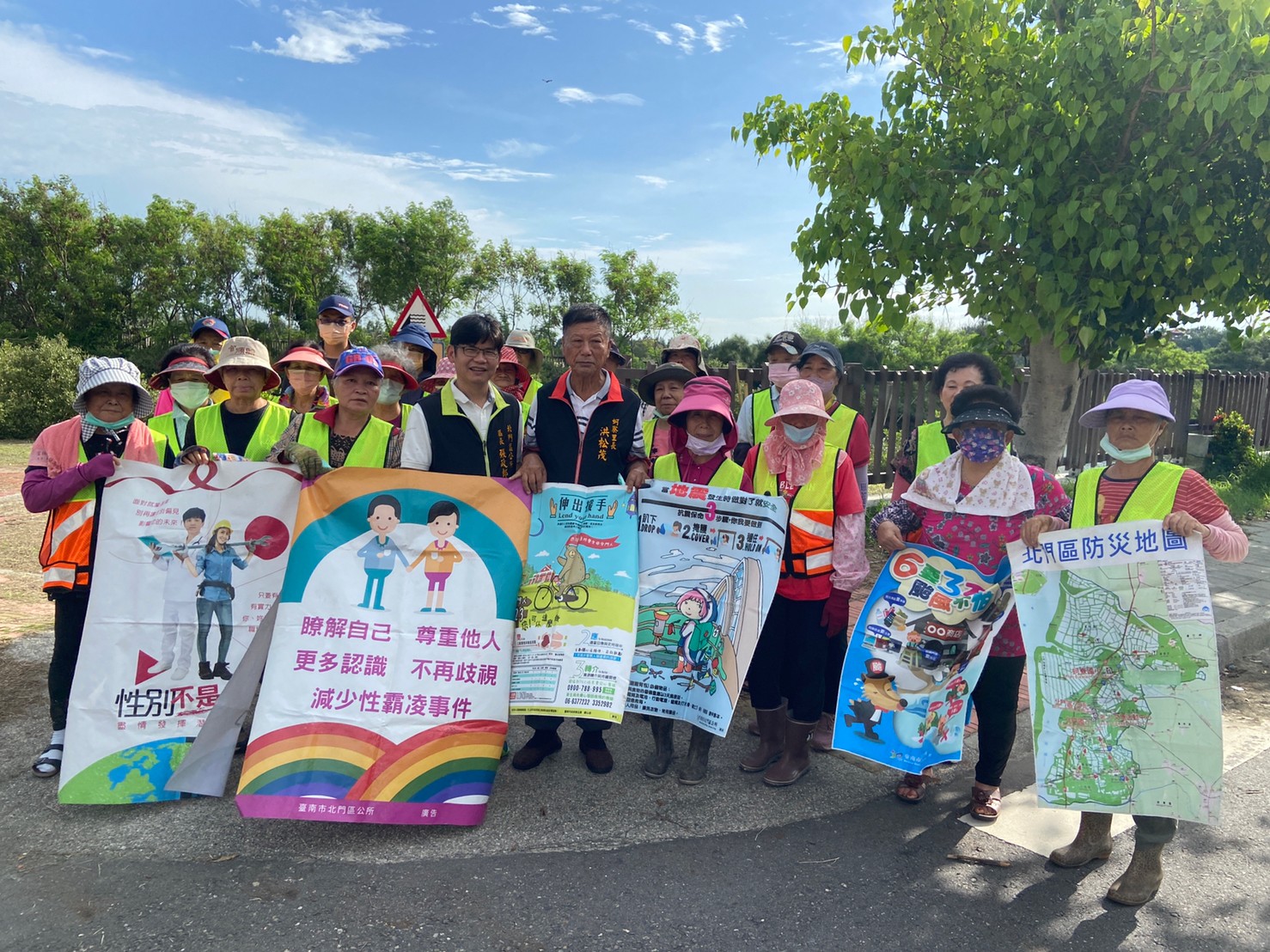 蚵寮里環境清潔日暨性別平等宣導活動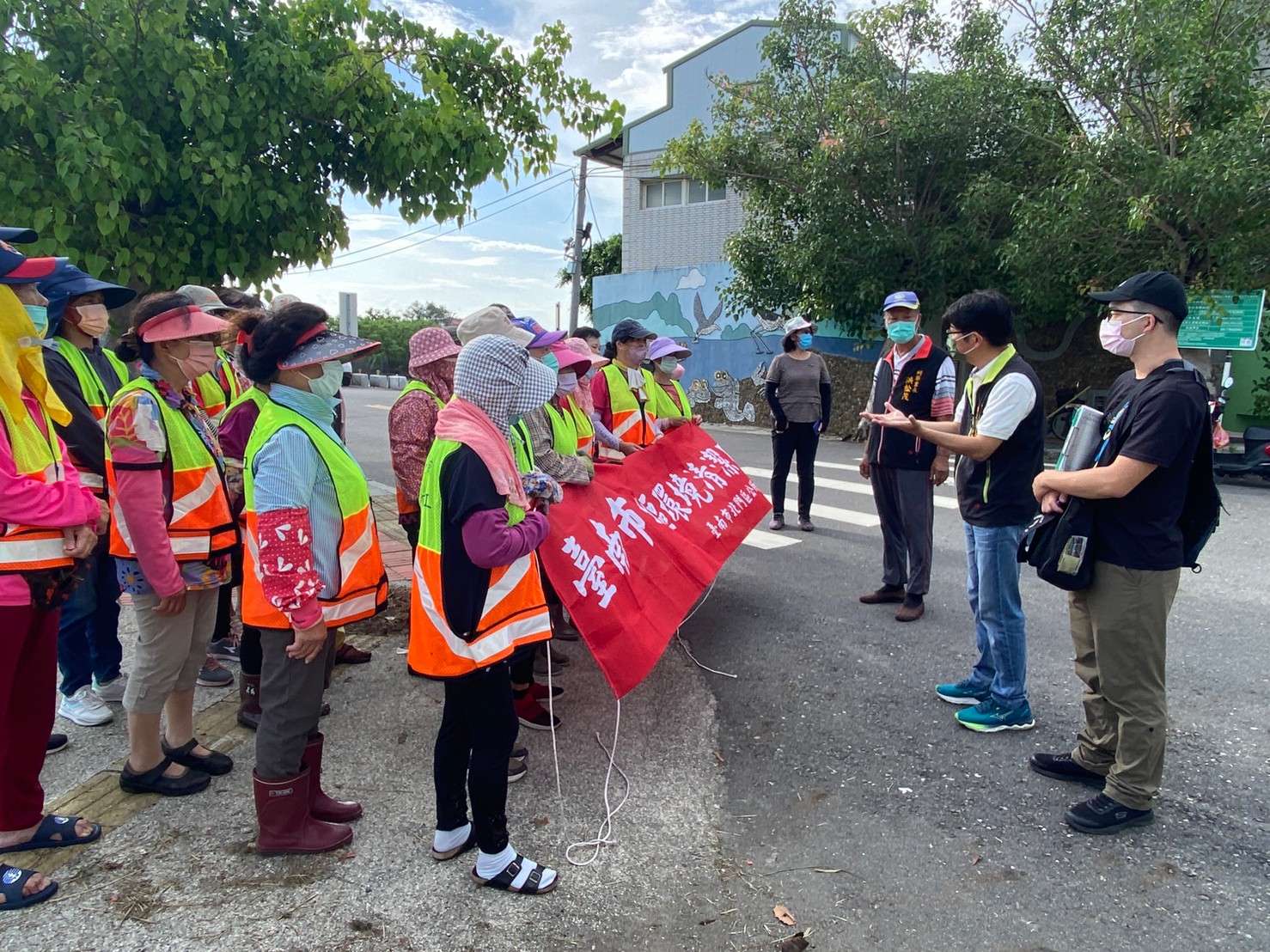 蚵寮里環境清潔日暨性別平等宣導活動